CHAPTERS 5-8 READ LUKE 5:1-16.True or False (write T or F in the blank):_T_	 1.	Jesus took Simon Peter's boat to sit in while teaching the people. V.3_T_	2.	Peter, James, and John had been fishing all night without catching any fish. V.5,10_F_	3.	When Jesus told Simon Peter to put down his nets, he refused. V.5_T_	4.	After this event the fishermen left everything and followed Jesus. V.11_T_	5.	After Jesus healed the man with leprosy, He told the man to tell no one who He was. V.14Multiple Choice (write the letter in the blank):_B_	6.	When Jesus finished speaking, He told _____ to put the boat out in deep water and let down the net. V.4			a - John	b - Simon Peter	c - Matthew_A_	7. When Simon Peter saw all the fish, he _____. V.8			a - fell down before Jesus	b - did not believe	c - went back to fish more_B_	8.	Jesus later healed a man who _____. V.12			a - was blind	b - had leprosy	c - was crippled_B_	9.	Jesus told the man to show himself to the priest and make an offering because _____. V.14			a - Jesus made that Law	b - Moses had commanded it	c - the king had commanded it_A_	10.	Jesus often went away in the wilderness to _____. V.16			a - pray	b - eat	c - sleep READ LUKE 5:17-39.True or False (write T or F in the blank):_F_	1.	Some Pharisees and teachers brought a paralyzed man for Jesus to heal. V.18_T_	2.	The scribes and Pharisees thought that only God could forgive sins. V.21_T_	3.	Jesus has authority to forgive sins. V.24_T_	4.	Jesus told the paralyzed man to get up, pick up his stretcher, and go home. V.24_T_	5.	Levi was a tax collector. V.27_F_	6.	Jesus refused to eat with the tax collectors and sinners. V.29,30_F_	7.	Jesus said that only the well people needed a physician. V.31_T_	8.	Jesus said he did not come to call the righteous, but the sinners to repentance. V.32_T_	9.	John's disciples often fasted and prayed. V.33_F_	10.	Jesus said new wine should be put in old wineskins. V.37Multiple Choice (write the letter in the blank):_B_	11.In this passage some men came to Jesus with a _____ man. V.18			a - blind	b - paralyzed	c - demon possessed_C_	12.	They could not get to Jesus except through _____. V.19			a - a window	b - the crowd	c - the roof_C_ 	13.	First Jesus _____ the man. V.20			a - rebuked	b - healed	c - forgave_C_	14.	The scribes and Pharisees said that Jesus spoke _____. V.21			a - a foreign language	b - the truth	c - blasphemies_C_	15.	After this miracle the people were _____. V.16			a - astonished	b - afraid	c - both a and b_C_	16.	Levi was a _____ by trade. V.27			a - fisherman	b - scribe	c - tax collector_A_	17.	The scribes and Pharisees were _____ when they saw Jesus at Levi's house. V.30			a - grumbling	b - happy	c - jealous_B_	18.	Jesus said He had not come to call the righteous but _____ to repentance. V.32			a - children	b - sinners	c - royalty_B_	19.	Jesus asked the Pharisees if it was proper to make the attendants fast while the _____ was with  them. V.34			a - bride	b - bridegroom	c - physician_A_	20.	Jesus told them a _____ about putting a new patch of cloth on an old garment. V.37-38			a - parable	b - lie	c -myth READ LUKE 6:1-19.True or False (write T or F in the blank):_T_	1.	The Pharisees thought Jesus was breaking the Sabbath law. V.2_T_	2.	David broke the Sabbath law when he ate the consecrated bread in the tabernacle. V.3-4_T_	3.	Jesus knew what the Pharisees were thinking. V.8_F_	4.	The Pharisees were glad that the man was healed. V.11_T_	5.	Jesus chose twelve disciples at the time and called them apostles. V.13Multiple Choice (write the letter in the blank):_C_	6.	Jesus told the Pharisees “The _____ is Lord of the Sabbath.” V.5	            		a - king	b - high priest	c - Son of Man_C_	7.	Before appointing the apostles, Jesus went to the mountain to _____. V.12			a - sleep	b - consult the priest	c - pray_B_ 	8.	Jesus named Simon _____. V.14			a - the Pope	b - Peter	c - a priest_B_	9.	Peter's brother was _____. V.14			a - John	b - Andrew	c - James_A_	10.	A large crowd gathered around Jesus, and many were trying to ____ Him. V.19			a - touch	b - kill	c - destroy		 READ LUKE 6:20-49.True or False (write T or F in the blank):_T_	1.	People who are hated because of Jesus will be blessed. V.22_T_	2.	The rich will receive their blessing in this life, rather than in the next life. V.24_F_	3.	It is always good when everyone speaks well of you. V.26_F_	4.	We should hate our enemies. V.27_F_	5.	When people hit us, we should hit them back. V.29_T_	6.	We should treat others just as we want them to treat us. V.31_T_	7.	Even sinners are good to those who are good to them. V.33_T_	8.	If we share what we have and expect nothing in return, our reward will be great. V.35_T_	9.	We cannot see a speck in someone's eye if we have a log in our own eye. V.42_F_	10.	A bad tree can still have good fruit. V.43Multiple Choice (write the letter in the blank):_C_	11.	Blessed are the _____, for yours is the Kingdom of God. V.20			a - rich	b - hungry	c - poor_B_	12.	Do _____ to those who hate you. V.27			a - evil	b - good	c - nothing_C_	13.	____ those who mistreat you. V.28			a - Hate	b - Kill	c - Pray for_B_	14.	_____ your enemies. V.27			a - Hate	b - Love	c - Destroy_A_	15.	Jesus is _____ to ungrateful and evil men. V.35			a - kind	b - ungrateful	c - evil_B_	16.	A _____ man cannot guide a blind man. V.39			a - evil	b - blind	c - cripple_B_	17.	By your _____ it will be measured to you in return. V.38			a - wealth	b - standard of measure	c - wishes_C_	18.	No good tree produces _____ fruit. V.43			a - good	b - any	c - bad_A_	19.	A person speaks what _____. V.45			a - is in his heart	b - someone tells him	c - the devil tells him_C_	20.	The one who hears and does not obey is like _____. V.49			a - a wise man	b - one who builds on a rock	c - one who has no foundation READ LUKE 7:1-17.True or False (write T or F in the blank):_T_	1.	In Capernaum a centurion's slave was about to die. V.1_T_	2.	Jesus went to the centurion's house to heal his slave. V.6_T_	3.	Jesus said the centurion had more faith than anyone in Israel. V.9_T_	4.	In Nain Jesus raised a widow's son from the dead. V.14_T_	5.	The people of Nain said, "God has visited His people." V.16Multiple Choice (write the letter in the blank):_B_	6.	The Jews told Jesus that the centurion _____. V.5			a - hated them	b - built their synagogue	c - was an enemy_C_	7.	The centurion did not consider himself _____ for Jesus to come to his house. V.6			a - clean enough	b - rich enough	c - worthy_C_	8.	When those who were sent for Jesus returned to the sick slave they found him _____. V.10			a - still sick	b - dead	c - well_A_	9.	Jesus went to Nain _____. V.11			a - with a large crowd	b - with only his disciples	c - alone_B_	10.	When Jesus saw the dead man's mother, he felt _____. V.13			a - hate	b - compassion	c - anger READ LUKE 7:18-50._T_	1.	John sent two of his disciples to see if Jesus was the Expected One (Christ). V.19_T_	2.	Jesus talked to the crowds about John. V.20_T_	3.	John was sent to prepare the way for Jesus. V.27_T_	4.	There was no one greater than John. V.28_F_	5.	Most of the people who were listening to Jesus at this time had been baptized by John's baptism. V.29_T_	6.	John did not drink wine. V.33_T_	7.	Jesus was called a glutton and drunkard. V.34_T_	8.	A sinful woman wet Jesus' feet with her tears and dried them with her hair. V.37-38_F_	9.	Jesus told the sinful woman not to touch Him. V.50_T_	10.	Jesus said that the one who is forgiven more loves more and the one who is forgiven little loves little. V.47Multiple Choice (write the letter in the blank):_B_	11.	Jesus said, “_____ is the one who does not take offense at me.” V.23			a - Sinful	b - Blessed	c - Blind_C_	12.	Jesus said that one greater than a _____ was here. V.26			a - reed	b - rich man	c - prophet_A_	13.	The least in the kingdom of heaven is greater than _____. V.28			a - John	b - Peter	c - Paul_B_	14.	The people said _____ had a demon. V.33			a - Jesus	b - John	c - the Pharisee_A_	15.	A sinful woman anointed Jesus' feet with ____. V.37			a - oil	b - water	c - perfume_C_	16.	The Pharisee said to himself, “If Jesus were a ____, He would know about the woman who was touching Him.”V.39			a - fortune teller	b - god	c - prophet_B_	17.	Jesus told a story about a _____ who forgave two men of their debts. V.41			a - tax collector	b - moneylender	c - Pharisee_A_	18.	Jesus told the woman, “Your _____ are forgiven you.” V.48			a - sins	b - debts	c - loans_B_	19.	The people at the table questioned who Jesus was because _____. V.49			a - He could heal	b - He forgave sins	c - He let the woman touch Him_C_	20.	Jesus told the woman to go in _____. V.50			a - secret	b - a hurry	c - peace READ LUKE 8:1-25.True or False (write T or F in the blank):_T_	1.	Jesus was preaching the Kingdom of God. V.1_T_	2.	Jesus and his apostles were being supported by several women. V.2,3_F_	3.	In the parable of the sower the seed fell on five types of soil. V.5-8_F_	4.	The seed which fell beside the road produced the best crop. V.5_T_	5.	Jesus had to explain this parable to his disciples. V.9_T_	6.	The seed on the rocky ground represented those who hear and obey, but fall away when tempted. V.13_T_	7.	The seed which fell on good ground represented those who hear the Word with good and honest hearts. V.15_F_	8.	Jesus said a light should be put under a container. V.16_T_	9.	Jesus had several brothers. V.17_T_	10.	The winds and the waves obey Jesus. V.19Multiple Choice (write the letter in the blank):_B_	11.	_____ had seven demons cast out by Jesus. V.2			a - Peter	b - Mary Magdalene	c - Joanna_C_	12.	Jesus spoke to the crowd in a _____. V.9			a - foreign language	b - cloud	c - parable_B_	13.	The seed that fell in the _____ grew up and was choked out. V.14			a - roadside	b - thorns	c - rocks_A_	14.	The seed that fell on the _____ grew, but died because it had no moisture. V.6			a - rocks	b - thorns	c - good soil_C_	15.	The seed in this parable represented _____. V.11			a - clover	b - acorns	c - Word of God_B_	16.	The seed on _____ represents the seed that is taken away by the devil. V.12			a - rocky soil	b - the roadside	c - thorny ground_C_	17.	A light should be put _____, so people can see it. V.16			a - under the bed	b - in the closet	c - on a lampstand_C_	18.	_____ is hidden that will not become known. V.17			a - Everything	b - Something	c - Nothing_A_	19.	The listener who has (or understands) more will _____. V.18			a - receive more	b - get nothing	c - lose everything_C_	20.	Jesus said his mother and brothers are those who _____. V.21			a - feed Him dinner	b - are related to Him	c - hear the Word of God and do it     READ LUKE 8:26-56.True or False (write T or F in the blank):_T_	1.	The demon-possessed man was naked.  V.27_F_	2.	The demon-possessed man did not know who Jesus was. V.28_T_	3.	The demons wanted Jesus to send them into some swine. V.32_F_	4.	When the people saw the man in his right mind, they were happy. V.35,37_T_	5.	The man healed of the demons wanted to go with Jesus. V.38_F_	6.	Jairus wanted Jesus to come to his house to heal his wife. V.41,42_T_	7.	The woman with the hemorrhage had been bleeding for twelve years. V.43_F_	8.	The woman begged Jesus to heal her. V.44_T_	9.	Before Jesus reached Jairus' house, his little girl died. V.49_T_	10.	Jesus told Jairus not to tell anyone about raising his daughter.  V.56Multiple Choice (write the letter in the blank):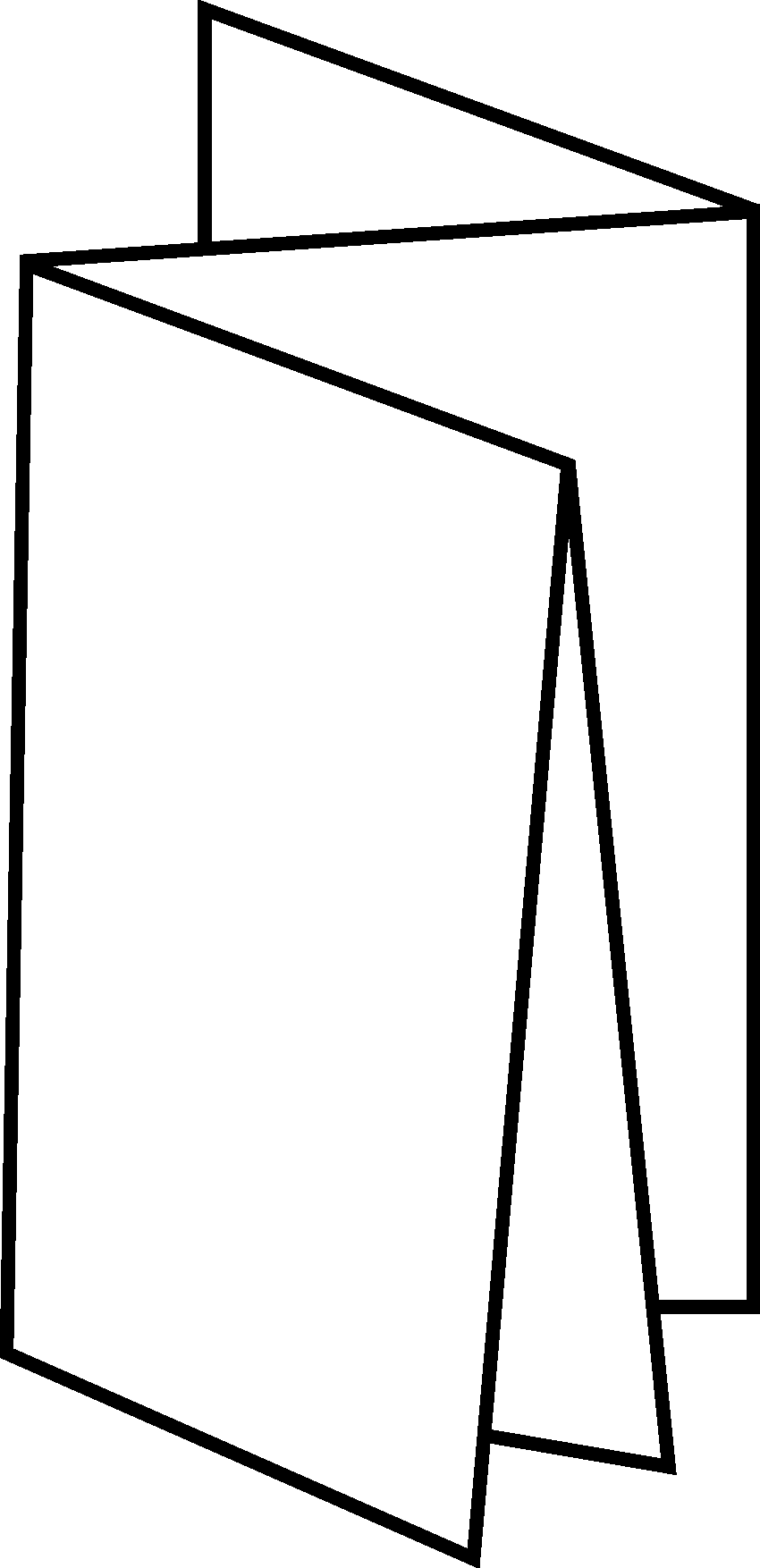 _B_	11.	When Jesus went to the country of the Gerasenes, He was met by a _____. V.26,27			a - blind man	b - demon-possessed man	c - leper			_B_	12.	While being possessed by demons, the man said that his name was _____. V.30			a - Samson	b - Legion	c - Samuel_C_	13.	When the demons entered the swine, they _____. V.33			a - attacked the herdsmen	b - went back to their pen	c - ran into the lake and drowned_C_	14.	The people of Gerasene asked Jesus to _____ after He cast out the demons. V.37			a - heal their sick	b - preach to them	c - leave their country	_C_	15.	Jesus told the man that he had healed to _____. V.39			a - come with Him	b - leave the country	c - go tell what God had done for him_C_	16.	When Jesus was going to Jairus' house a woman touched _____. V.44			a - His foot	b - his arm	c - the fringe of His clothes_A_	17.	When the woman realized Jesus had noticed her touching Him, she _____. V.47			a - fell down before Him	b - denied she touched Him	c - ran away_C_	18.	When Jairus was told his daughter was dead, Jesus told him _____. V.50			a - He was sorry	b - to go home and bury her	c - not to fear_A_	19.	When the people were weeping, Jesus told them the girl was _____. V.52			a - asleep	b - still sick	c - not dead_C_	20.	Jesus told Jairus and his wife to _____. V.56			a - deny that she was dead	b - tell everyone they knew	c - tell no one what had happenedName: ___________________________ Address: __________________________ City: _______________ State: ____ ZIP: ________Four Lakes Church of Christ  302 Acewood Boulevard  Madison, WI 53714-2511  www.fourlakescoc.org  fourlakeschurch@gmail.com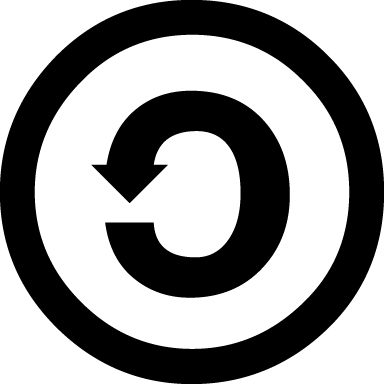 Licensed under ShareAlike 4.0 (http://creativecommons.org/licenses/by-sa/4.0/). Basically, feel free to adapt and redistribute this work, but do not put a restrictive license on it.